Групповое занятие для развития эмоционального интеллекта«Путешествие-квест Домик для котенка»Образовательные области: речевое, социально – коммуникативное и познавательное развитие.Интеграция видов деятельности: игровая, познавательная.Возрастная группа: дети старшего дошкольного возраста.Форма образовательной деятельности: игра-квест.Цель: развитие эмоционального интеллекта, закрепление знаний об эмоциях, Задачи:- способствовать расширению знаний детей об эмоциях и их проявлениях;- развитие эмпатии;- развитие произвольного внимания;- развитие коммуникативных навыков;- снятие психоэмоционального напряжения.Планируемый результат:- Дети различают и узнают основные эмоции;- Дети знают способы преодоления негативных эмоциональных проявлений (страха, агрессии);- Группа стала более сплоченной;- Сформирована отзывчивость и навыки общения.Методы, используемые в работе с детьми:- метод наглядной передачи информации;- метод словесной передачи информации( слуховое восприятие информации);- метод повышения эмоциональной активности (игровые и воображаемые ситуации);- метод повышения познавательной активности.Подготовительная работа: в течении учебного года с детьми проводились групповые развивающие занятия по развитию эмоционально-волевой сферы.Оборудование:Клубок для ритуала входа в занятие;пазл- эмоции Магнитофон или колонка для проигрывания музыки и звуковкотенок;лягушка;Мольберт и репродукции картин,картинки-фрукты;бумага и цветные карандаши или фломастеры.Количество участников: 10-12.Время проведения: 25 минут.Вводная часть. Организационный момент.Психолог: «Здравствуйте, ребята. Я очень рада вас видеть. Прежде, чем начать наше интересное путешествие, давайте поприветствуем друг друга и подарим друг другу хорошее настроение. Для этого вам нужно передавать друг другу по кругу волшебный клубок, посмотреть в глаза и улыбнуться. Попробуйте передать хорошее настроение друг другу.» Дети передают по кругу клубок и выполняют упражнение.Клубочек остается у психолога. Основная часть. Решение проблемной задачи. Актуализация знаний.Психолог: Ребята послушайте, кто-то плачет (Звуки тихого плача). Посмотрите под елочкой маленький котенок, Давайте спросим у него, что случилось?Голос котенка: «Я хозяйку потерял, баловался, не слушался. А теперь не могу попасть домой, потому, что на дороге к дому волшебный лес. Я не могу его пройти»Психолог: «Ребята, как вы думаете почему котенок грустный?», «Поможем ему добраться домой?» «Но, чтобы котенку попасть домой надо выполнить задания в волшебном лесу. Справимся? Тогда в путь. »Задание 1.  Волшебное дерево Психолог: Ребята на дереве висят разные картинки на обратной стороне нарисованы фрукты: яблоко, груша, апельсин… (по количеству детей) Каждый из вас должен показать мимикой что он чувствует в той или иной ситуации. Например, когда ест кислый лимон, или сладкий банан, сочное яблоко, вкусный мандарин и т.д. Другие игроки должны угадать, какой фрукт ест ребенок. Психолог: «Молодцы, пока мы с вами угадывали эмоции вырос еще один фрукт. (На картинке показано куда идти дальше) идемте дальше».Задание 2. Собери пазл. Психолог: Ребята Посмотрите, Мы пришли на полянку. На полянке рассыпаны листочки. Подберите части соответствующие друг другу. Например, брови домиком, глаза увеличены - это злость, надо подобрать карточку с сердитым ртом.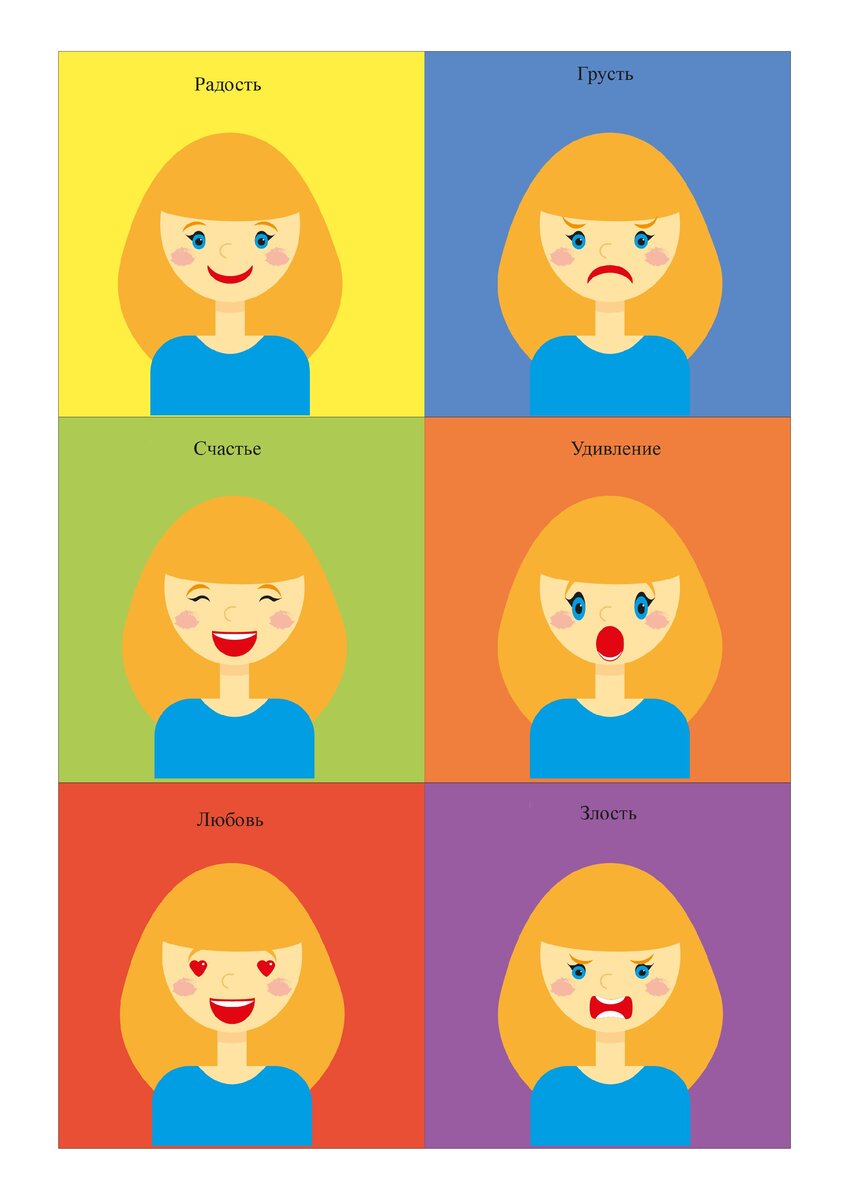 Собрав все картинки, на обратной стороне пазла дети получают карту дальнейшего передвижения. И идут к художникуЗадание 3. Определяем эмоции. На пути встречается художник с мольбертом.Художник: - Ребята, вам нужно угадать и нарисовать на смайликах эмоцию, изображенную на картине.Художник листает на мольберте репродукции картин: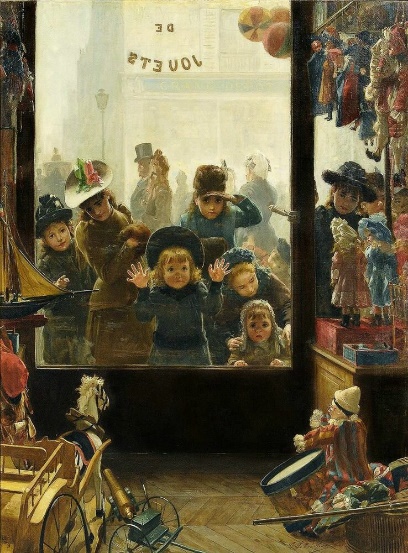 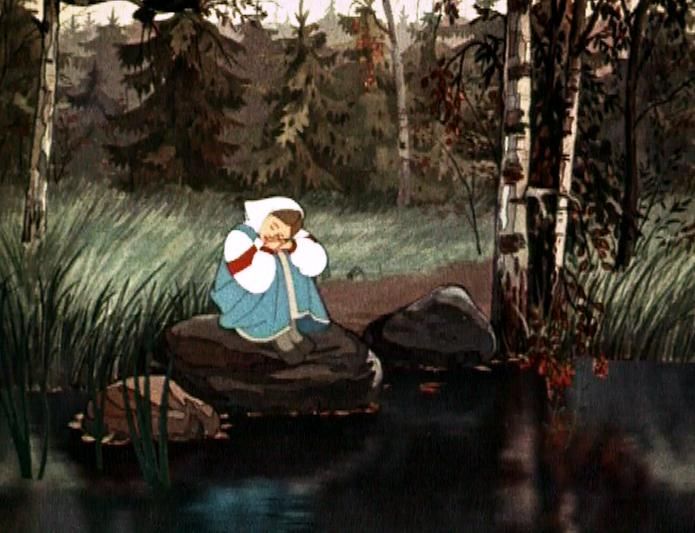 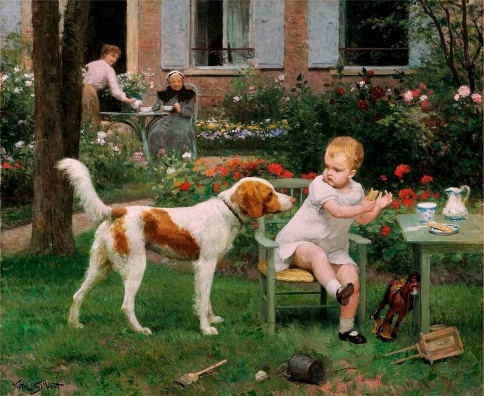 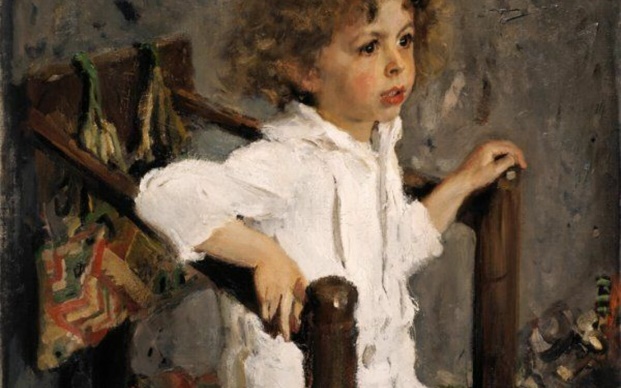 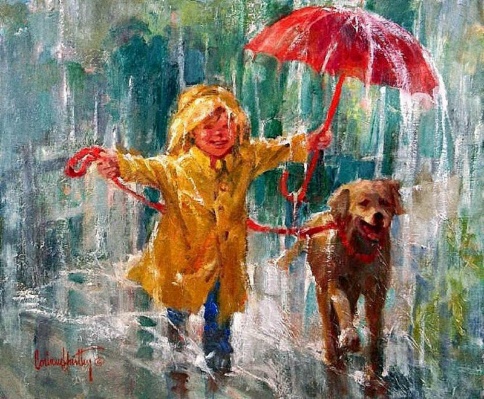 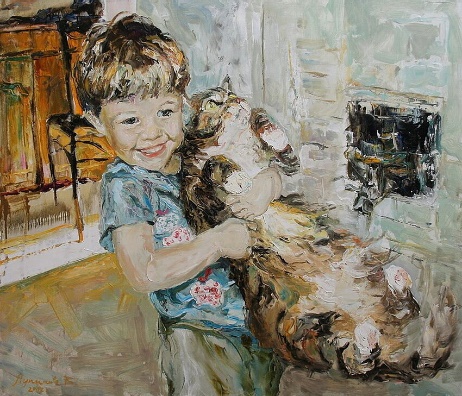 Дети на готовых заготовках дорисовывают смайлики.Художник указывает путьЗадание 4.Психолог: Ребята, посмотрите на пути у нас болото, и дальше мы пройти не можем. Может быть спросим у зеленой лягушки как нам пройти? «Зеленые обитатели леса» Лягушка: -Назовите лесных жителей – зверей, птиц, насекомых – зеленого цвета (зеленая ящерица, зеленая змея, лягушка, гусеница, бабочка, жучок, кузнечик и т. д.). Сейчас каждый из вас превратится в любое зеленое существо, и когда зазвучит музыка, вы будете двигаться как ваши герои. То есть бабочка будет летать, кузнечики – прыгать, змеи-ползать, лягушка-скакать. Покажите, как вы будете двигаться. Хорошо! Когда музыка остановится, ваш герой должен замереть на месте. (Игра повторяется несколько раз). Психолог: -И только тогда, лягушка поможет нам пройти через болото!Дети выполняют, и прыгают по кочкам болота для дальнейшего выполнения заданийЗадание 5.  Психолог: -Ребята, посмотрите, впереди домик котенка. Давайте, чтобы котенок больше не терялся подарим ему бабочек.Задание «Бабочки» -Сейчас мы будем вырезать бабочку из листа белой бумаги. Посмотрите, как это делается. (Взрослый объясняет и показывает технологии вырезания бабочек) После того как все вырезали своих бабочек, приступаем к раскрашиванию бабочек карандашами разных цветов. Молодцы!Дети дарят бабочек котенку.Заключительная часть. Рефлексия. В конце занятия психолог для получения обратной связи спрашивает какое впечатление оставило у детей это путешествие.